Установка приложения «Ставрополь глазами горожан»из App Store с iPhone (iPad).Данный метод является самым быстрым и простым, он не требует подключения и синхронизации устройства с компьютером по USB-кабелю или по Wi-Fi. Необходим только выход в Интернет с iPhone (iPad).На iPhone откройте приложение App Store .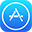 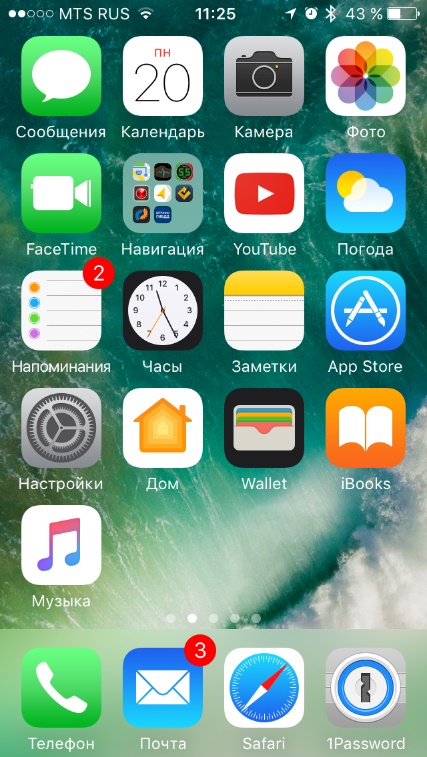 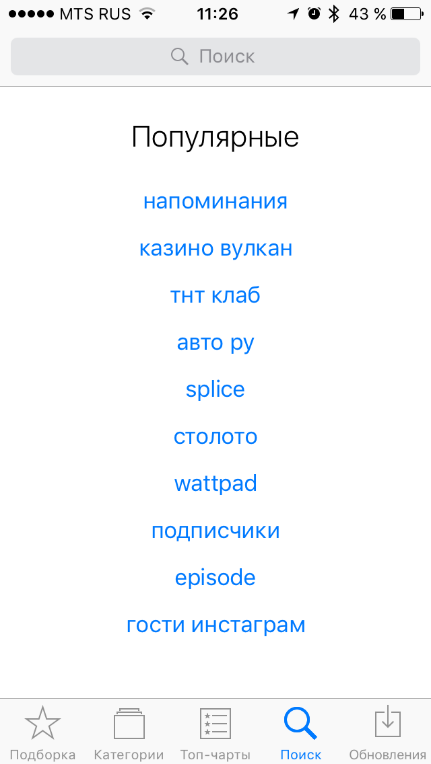 В строке поиска наберите «Ставрополь глазами горожан».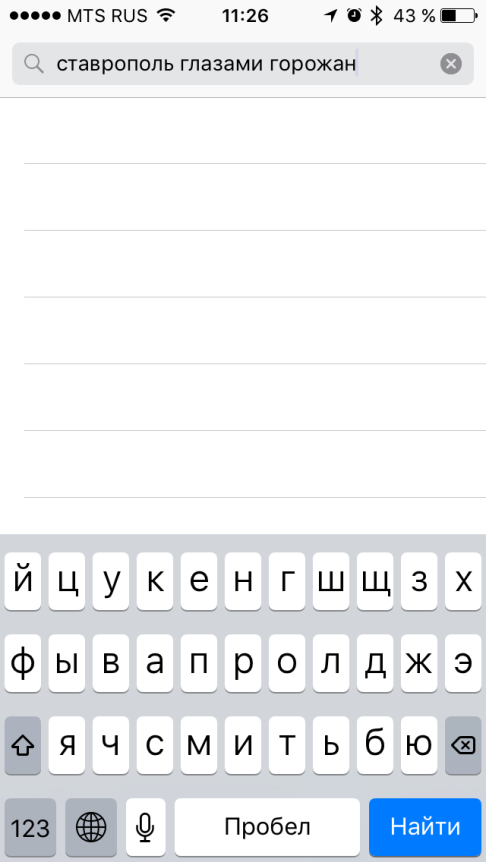 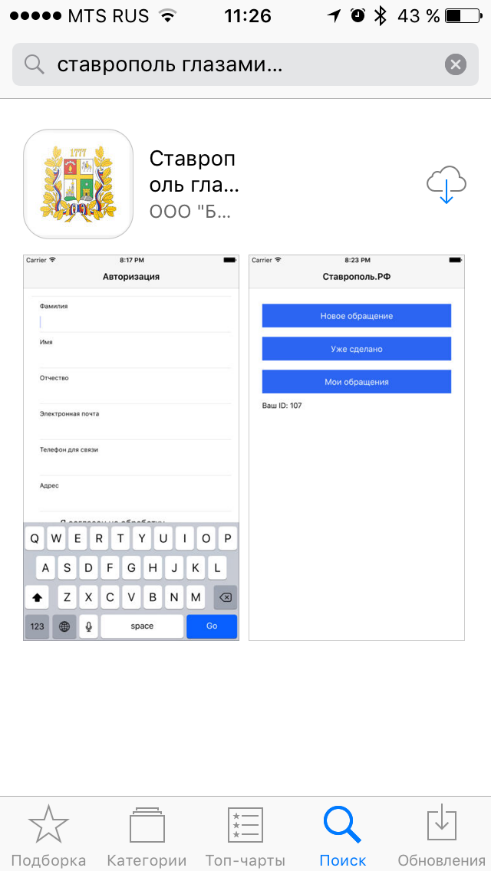 Нажмите «Загрузить», а затем «Установить».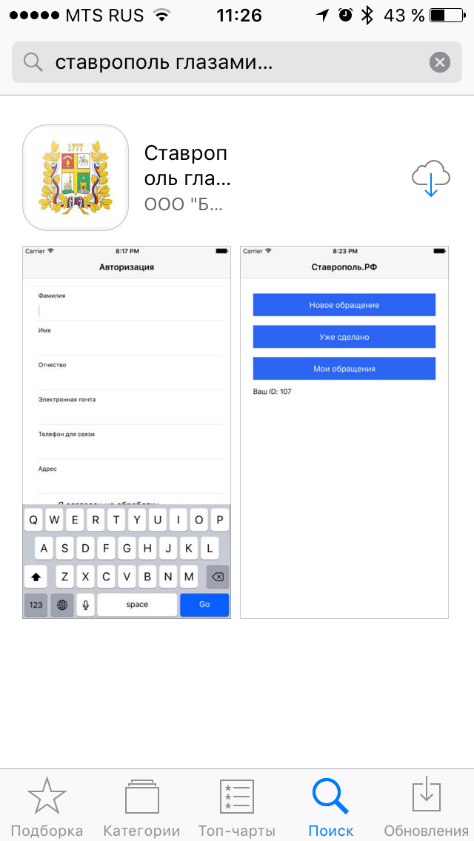 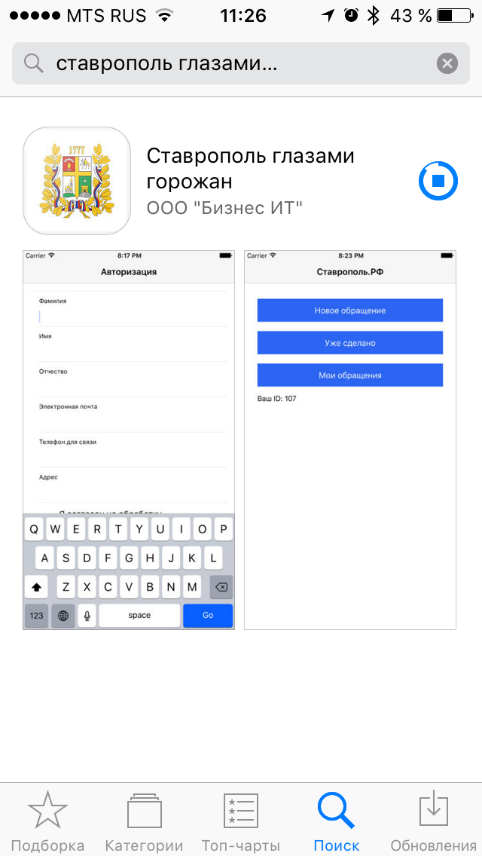 В появившемся окне авторизации, введите свой Apple ID и пароль. После авторизации начнется процесс загрузки приложения с сервера Apple. По окончании загрузки установка будет выполнена автоматически Дождитесь окончания установки приложения и нажмите «Открыть».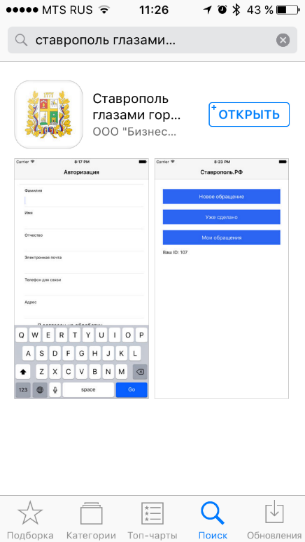 Как только приложение из App Store будет загружено и установлено, его иконка появится на рабочем столе iPhone (iPad). Установка успешно завершена на Ваше устройство и приложение «Ставрополь глазами горожан» готово к работе.